IntroductionTAIPDC is Irelands longest established pole dance competition. This highly prestigious event attracts both professional & amateur pole dancers from all over Ireland competing for "The All Ireland Pole Dance Champion” titleThe aim is to provide a platform for athletes to demonstrate through a choreographed routine, the strength and agility that Pole Dance now represents in the field of sporting entertainment and offers the winners (advance excluded) the opportunity to represent their Country at the World Pole Sport & Fitness Championships.Rules and Regulations for The All Ireland Pole Dance Championships 2019Definitions“Organisers” refers to the owners of The All Ireland Pole Dance Ireland competition and the finials organiser – El Fegan “Competitor” is the name recorded on the Application Form.“Competition” refers to The All Ireland Pole Dance Championships finals to be held in Belfast on Sat 26th October 2019.“ On-line Heats” refers to The All Ireland Pole Dance Championships preliminary heats.2) Initial Selection CriteriaThe competitor must be at least 18 years of ageThe competitor must live in Ireland (Proof of address required)The Competitor must be available all day for TAIPDC on Saturday 26th October 2019Video Submissions;All applications will only be processed with the correct administration processing fee and correctly completed forms.The video submission link can be sent via  (to be filled in…….)  Your video link submissions need to be minimum 3 minutes maximum 5 minutes continual play, unedited with full sound and vision avoiding any obstruction or distractions from the online judges.Your online auditions will be marked by a panel of experienced judges using the same score sheet as used in the finals in accordance to TAIPDC rules, it is important you read these rules carefully before your submission. Applications close  …. You will be advised on or around ….. if you have been successful.  Judges decision is final. Applications will only proceed if the candidate has been successfully pre-selected and invited via email by TAIPDC team after all videos have been reviewed.3) Application may only be submitted by the competitor.Participation in the heats and the competition requires receipt of the completed and signed document and close adherence to all the conditions outlined below.The competitor declares that he/she has no contracts of obligations by other organisations or persons related to pole dancing.The registration form must be completed in full accordance with these rules, dated and signed.Competitors are not permitted to advertise, via clothing, flyers or any other form of marketing material for their own personal gain or representation of any other company, organization, association or individual not officially part of the TAIPDC event.   Stipulations on Film & Photography        All photography and other footage remain the property of the organiser.  The performer has no rights to compensation for photography and other footage made before, during and after the heats or the competition.        The competitor explicitly and irrevocably agrees that all footage and photography can be used by the Organiser for promotional, advertising and commercial purposes;The competitors must be available for a photo shoot and interview prior to the competition if requestedThe organiser expects the competition winners to co-operate with the promotion of the competition and activities.  This may include pre, during and post competition media interviews and photographsFinalists in all categories will be invited to send a 1 to 2 minute video introducing themselves (name, age, where they live, train, inspiration_ and  ‘story’ of  their performance.  This video will be used in the finals prior to their performance as an introduction.6) The Solo Division, Female, Male, Over 40s, AmateurThe competitor is skilled in pole dancing.The competitor may choose the music for their show. Music choice must be appropriate for your category or performance. The use of inappropriate wording for example swear words, derogatory remarks, political or religious messages in your music is prohibited.  Mixes and mash ups are acceptable.  Music for the finals must be received 4 WEEKS PRIOR to the final event.A routine is no longer than 5 mins for all categories bar amateur which is 3.30 minsThe title of The All Ireland Pole Dance Champion is valid for 1 year from the date of the competitionThe competitor may join the audience before and after their show but not converse with the judges during any part of the eveningFootware must be worn off stage – no bare feet outside of stage areaYou may use props.  They must be signed off by the competition organiser.The competitor may not perform nude or partially nude.  No G-Strings are permitted in the competition.  It is permitted to remove articles of clothing / costume but must not jeopardise H&S regulations. To be cleared with the organiser in advanceIf entering the solo division the competitor may also enter the doubles division or vice versaThe poles used in the competition will be 45mm poles.  There will be 2 poles one stationary (on the left, looking at the stage from the audience) and one spinning (on the right, looking at the stage from the audience). Compulsory.Using the pole construction support frame or otherwise to hold your full body weight during the performance, without the use of a safety prop or harness is NOT permitted. This includes moving from one pole to the other using the pole construction support.The solo division will be judged on; Presentation; Personality – the manner, enthusiasm, confidence and general character of the participant Interaction – how they engage the audience and judges Originality – level of individuality during choreography compared to other participants Costume & props –look and suitability (& safety) of the outfit and props with routine Stage presence Artistic Performance; Musicality – musical interpretation and connection of music to moves Timing & Flow Choreography - choice of tricks and transitions                    Story - does the routine tell their story          	Poise & balance, on and off poles Technical Performance ; 	Tricks – difficulty and control Combinations - difficulty and control Transitions – difficulty and control Floor work – difficulty and control 	Full use of stage and poles - depth and height, in all directions Diversity – range of tricks, transitions and floor moves Flexibility – range of flexibility during all moves  Lines and extension 	Physical endurance and strength 	Deductions may be awarded for any of the following (between 1 & 5 points); Falling, slipping, tripping, incorrect performance length, costume malfunction, inappropriate striptease, facial, body or hand gestures.Grip. Competitors may wear gloves that are no higher than the wrist and may apply grip directly to the skin. NO grip is to be added directly to the pole.  Poles will be cleaned and disinfected between all performances by trained pole cleaners.  Any failure to abide by the above mentioned rules will result in immediate disqualification7) Doubles DivisionA.	The competitor is skilled in pole dancingB	The competitor may choose the music for their showC	A routine is no longer than 5 minsD	The competitor may join the audience before and after their show but not converse with the judges during any part of the eveningF		Footware must be worn off stage – no bare feet outside of stage areaG		You may use props.  They must be signed off by the competition organiser.H		The competitor may not perform nude or partially nude.  No G-Strings are permitted in the competition.  It is permitted to remove articles of clothing / costume but must not jeopardise H&S regulations. To be cleared with the organiser in advanceI		If entering the solo division the competitor may also enter the doubles division or vice versaJ		The poles used in the competition will be 45mm poles.  There will be 2 poles one stationary (on the left, looking at the stage from the audience) and one spinning (on the right, looking at the stage from the audience). Compulsory.K		Using the pole construction support frame or otherwise to hold your full body weight during the performance, without the use of a safety prop or harness is NOT permitted. This includes moving from one pole to the other using the pole construction support.L		The Doubles division will be judged on; Presentation; Personality – the manner, enthusiasm, confidence and general character of the participantInteraction – how they engage the audience and judgesOriginality – level of individuality during choreography compared to other participants Costume & props –look and suitability (& safety) of the outfit and props with routine Stage presence Artistic Performance;Musicality – musical interpretation and connection of music to moves Timing & Flow Choreography - choice of tricks and transitions                    Story - does the routine tell their story          	Poise & balance, on and off poles 	Technical Performance ; 	Tricks – difficulty and control Combinations - difficulty and control Transitions – difficulty and control Floor work – difficulty and control Synchronicity  / Timing (Doubles Only)  Synergy and connection 	Full use of stage and poles - depth and height, in all directions Diversity – range of tricks, transitions and floor moves Flexibility – range of flexibility during all moves  Lines and extension 	Physical endurance and strength 	Deductions may be awarded for any of the following (between 1 & 5 points); Falling, slipping, tripping, incorrect performance length, costume malfunction, inappropriate striptease, facial, body or hand gestures.        Grip. Competitors may wear gloves that are no higher than the wrist and may apply grip directly to the skin. NO grip is to be added directly to the pole.  Poles will be cleaned and disinfected between all performances by trained pole cleaners.  Dressing rooms are for competitors and staff only – they are off limits to family members or friends of the performersPerformers are not permitted to drink alcohol (or take drugs) before or during the night of the competitionAny failure to abide by the above mentioned rules will result in immediate disqualification(9)  Competition JudgesAn expert judging panel will score the competitors performance, their decision is final.Competitors may not communicate with members of the judging panel before, during or after the competitionIn the case of a tie breaker for first, second and third place, the scoresfor technical performance (tricks) will be used to confirm the place, if these are the same then scores for presentation and then artistic performance will be used.  If this is still inconclusive the judges will decide the winning competitor based on complexity of tricks or performance.The head judge and / or organiser reserves the right to expel a competitor from participation, both before and during the competition due to; Inappropriate or offensive conduct either in person or via social media. Refunds will not be given.If any information supplied is provided to be misleading, false or inaccurateBehaving in a derogatory manner to other competitors or officials. The head judge / organiser reserves the right to stop any performer at any time if there is a safety risk to competitor(s), spectators or staff.The organiser reserves the right to invite wild card entries to compete in either section of the competition.  9)        Rights and responsibilities of the competitors to TAIPDC TitleThe title The All Ireland Pole Dance Champion is an official title valid for 1 year commencing the date of the competitionThe All Ireland Pole Dance Champion winner is an ambassador of pole dancing in Ireland.The organiser reserves the right to retract the title if the competitor causes any damages to the competition. In the case of retraction the runner up becomes the new The All Ireland Pole Dance Champion.10).	Rights and Responsibilities of The OrganiserThe Organiser in not liable for injury or damage resulting from participation in the heats and/or the competition, which includes any transportation to and from the heats or the competition.The organiser reserve the right to change the rules contained herein.All decisions not addressed in this document will be made by the organiserA decision by the organiser is binding.        Offer help with understanding your rights and these rules.I declare that I have read and understood the above mentioned rules and regulations Signed _________________________Dated  _________________________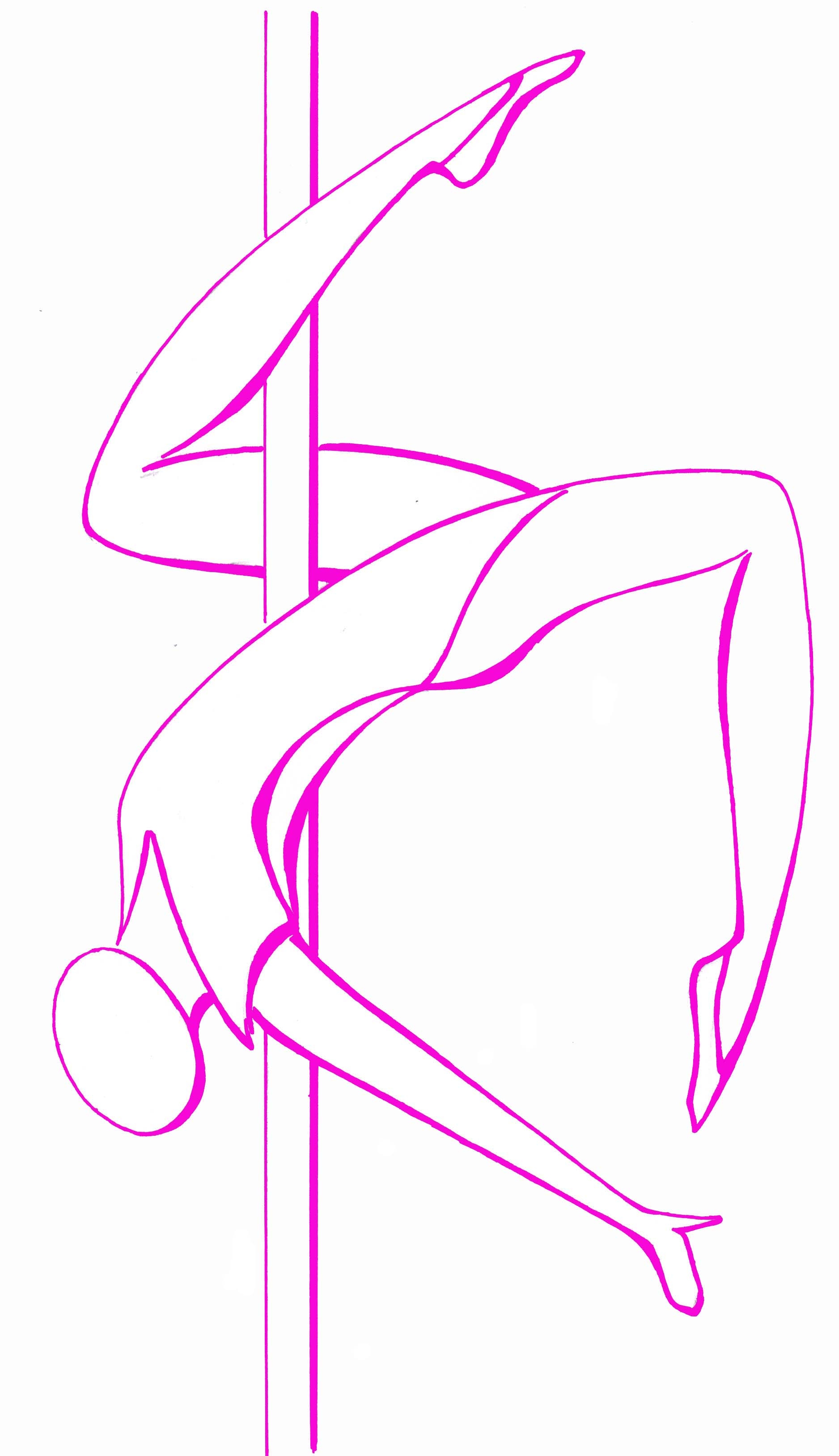 